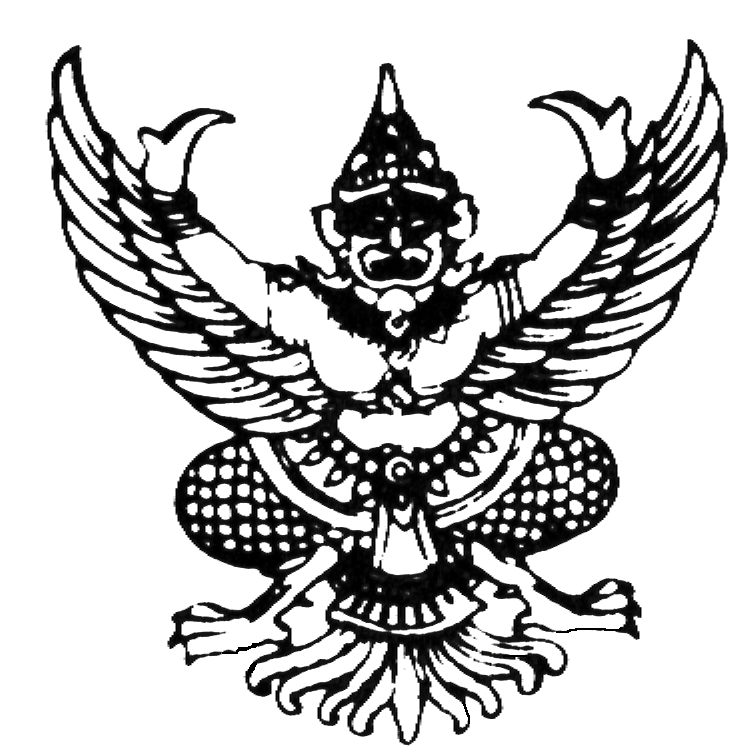 บันทึกข้อความส่วนราชการ................................................................................................................................ที่  ...............................................................................วันที่.........................................................   เรื่อง   เสนอผลงานทางวิชาการเพื่อให้พิจารณาแต่งตั้งให้ดำรงตำแหน่งทางวิชาการเรียน   อธิการบดีมหาวิทยาลัยราชภัฏพิบูลสงคราม  		ด้วยข้าพเจ้า  (นาย/นาง/นางสาว)...................................................................................       วุฒิปริญญา (  ) ตรี (  ) โท (  ) เอก ปฏิบัติหน้าที่การสอนมาแล้วไม่น้อยกว่า  (  ) 6 ปี  (  ) 4 ปี (  ) 1 ปี             ข้าพเจ้าได้แต่งเรียบเรียงผลงานทางวิชาการ เอกสารประกอบการสอน และเอกสารคำสอนเพื่อใช้ประกอบการขอกำหนดตำแหน่งทางวิชาการ  		ข้าพเจ้าขอรับรองว่า ข้าพเจ้าเป็นเจ้าของผลงานทางวิชาการที่ใช้เสนอขอกำหนดตำแหน่งทางวิชาการนี้อย่างแท้จริง  ข้าพเจ้าไม่ได้ลอกเลียนผลงานทางวิชาการของผู้หนึ่งผู้ใด  โดยที่ไม่ได้อ้างอิงเป็นอันขาด และรายวิชาที่เขียนเอกสารประกอบการสอน เอกสารคำสอนเล่มนี้ใช้ประกอบการสอนรายวิชาตามหลักสูตร ข้าพเจ้าประสงค์จะเสนอผลงานทางวิชาการเพื่อขอกำหนดตำแหน่งและแต่งตั้งให้ดำรงตำแหน่ง		(  )  ผู้ช่วยศาสตราจารย์	         (  ) รองศาสตราจารย์   	    (  )  ศาสตราจารย์และพร้อมหนังสือนี้  ข้าพเจ้าได้ส่งเอกสารและผลงานทางวิชาการมาด้วย  ดังนี้	(  )  แบบคำขอรับการพิจารณากำหนดตำแหน่งทางวิชาการ (ก.พ.อ.03/ก.พ.อ.04/ก.พ.อ.06/ก.พ.อ.07)	(  )  ตำแหน่งผู้ช่วยศาสตราจารย์		  เอกสารประกอบการสอน   			5  ชุด		  งานแต่งเรียบเรียง  งานวิจัย  ฯลฯ 		7  ชุด	(  )  ตำแหน่งรองศาสตราจารย์		  เอกสารคำสอน				7  ชุด		  งานแต่งเรียบเรียง  งานวิจัย   ฯลฯ		7  ชุด	(  )  ตำแหน่งศาสตราจารย์		  งานแต่ง  ตำรา  หนังสือ  งานวิจัย  ฯลฯ 	7   ชุด		จึงเรียนมาเพื่อโปรดพิจารณาดำเนินการต่อไปด้วย จะขอบคุณยิ่งลงชื่อ.......................................................      (.......................................................)ตำแหน่ง...................................................2.  ผลการสั่งการของอธิการบดี / ผู้รักษาราชการแทนอธิการบดี			........................................................................................................................................................................................................................................................................................................................................................................................................................................................................................................................ ........................................................................................................................................................................ ........................................................................................................................................................................ ........................................................................................................................................................................ ........................................................................................................................................................................   						(ลงชื่อ)................................................... 				                           (...................................................)1.  ความเห็นของคณบดี    	คุณสมบัติ     	  มีความครบถ้วน	ผลงานทางวิชาการ	  มีความถูกต้อง	ผลการสอน  อยู่ในระดับชำนาญการ  อยู่ในระดับชำนาญการพิเศษ  อยู่ในระดับเชี่ยวชาญ     (ลงชื่อ)...............................................             (..............................................)